5 Une Seule SantéPlan du cours - Guide enseignant (GE3)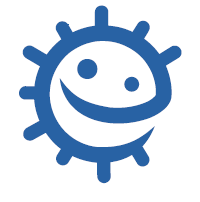 Activité principaleEnquêtesDans cette activité, plusieurs scénarios mettent en scène diverses situations pour illustrer le concept « Une seule santé » : soins aux animaux de compagnie, maladies des animaux domestiques ou sauvages, nouveaux agents pathogènes, risques liés au voyage, risques liés à l’environnement, menaces pesant sur l’environnement, résistance bactérienne aux antibiotiques.Ils sont suivis de questions, pour mieux mettre en évidence la problématique décrite et comprendre comment y répondre. Il est possible de soumettre aux élèves des scénarios, choisis selon les critères correspondant aux thèmes particuliers qui auront été sélectionnés.Cependant, il est important, quelles que soient les situations présentées, de mettre l’accent sur les interactions étroites entre l’humain, l’animal et l’environnement.Les élèves peuvent mener leurs enquêtes sur un ou plusieurs scénarios, en petits groupes ou seuls, puis exposer leurs résultats à l’ensemble de la classe.Pour chaque scénario, des liens Internet sont proposés pour faciliter la recherche des réponses aux questions posées, mais les élèves peuvent, bien entendu aussi, trouver leurs propres sources d’information qu’ils devront indiquer.Activités complémentairesA l’aide des diapositives n° 10 et 11 dans la présentation « Une seule Santé » sur le site https://e-bug.eu/fr-fr/une-seule-santé, demander aux élèves de réfléchir à la dernière fois qu’eux ou quelqu’un de leur famille ont pris des antibiotiques, ou en ont donné à leur animal de compagnie, et de construire leur propre schéma concernant la transmission possible de bactéries résistantes aux antibiotiques. Les scénarios 12 et 13 de l’activité principale peuvent également être utiles pour cette activité.Le schéma doit représenter :la personne/l’animal pour qui les antibiotiques ont été prescrits ;son contact proche avec l’entourage (famille, amis, autres animaux de compagnie, d’élevage ou sauvages) ;l’endroit où la personne/l’animal a été soigné (à la maison/à l’hôpital), en France/à l’étranger ;les transports publics éventuels (avion, train, métro) ;ce qui s’est passé pour leurs déjections (toilettes, nature, contamination des cours d’eau, du sol..) ;le devenir des restes éventuels du traitement antibiotique.Relier les différents éléments par des flèches.Proposer et indiquer par un symbole à quelle(s) étape(s) on peut limiter la transmission (ex : par le lavage des mains, par le respect de l’ordonnance d’antibiotiques, en portant les restes d’antibiotiques à la pharmacie...).Télécharger la fiche Maladie de Lyme de https://e-bug.eu. Cette infection est commune aux humains et aux animaux. Demander aux élèves si leur chien/chat a déjà eu des tiques ? Les ont-ils enlevés et comment ? Ont-ils l’habitude de chercher des tiques sur leur animal après une promenade en forêt ? Demander aux élèves de proposer une fiche pour la prévention de la Maladie de Lyme chez l’animal de compagnie. Ils peuvent s’inspirer de la rubrique « Comment peut-on éviter de l'attraper ?» de la fiche e-Bug téléchargée, en soulignant les similitudes et les différences pour l’humain et pour l’animal qu’ils auront trouvé dans leurs recherches sur Internet (voir liens proposés ci-dessous).Chez l’humain comme chez l’animal, il faut soigneusement rechercher les tiques sur le corps après une promenade en zone à risque. Une carte illustrant ces zones est accessible sur le site de l’InVS Santé Publique France.Des colliers anti-tiques, ou des traitements acaricides, sont disponibles pour les chiens, alors que l’humain peut se protéger à l’aide de répulsifs à appliquer sur la peau.Il existe un vaccin contre la maladie de Lyme pour les chiens. En revanche, il n’existe pas de vaccin humain contre la maladie de Lyme. hhttps://agriculture.gouv.fr/la-lutte-contre-les-maladies-animales-dans-le-contexte-du-changement-climatique-1ttp://agriculture.gouv.fr/sites/minagri/files/documents//lyme_1-2-06.pdf http://invs.santepubliquefrance.fr/Dossiers-thematiques/Maladies-infectieuses/Maladies-a-transmission-vectorielle/Borreliose-de-lyme/Donnees-epidemiologiqueshttps://www.passeportsante.net/fr/sante-animale/Fiche.aspx?doc=vaccins-chien https://sante.gouv.fr/soins-et-maladies/maladies/maladies-infectieuses/maladie-de-lyme Un exercice d'analyse de données réelles d’exposition des animaux aux antibiotiques permet d'approfondir cette thématique auprès des élèves de cycle 4 ou de lycée.